         К А Р А Р                                                                        ПОСТАНОВЛЕНИЕ20.06.2022                                                                                                             №  34      О внесении изменений в постановление об утверждении административного регламента предоставление муниципальной услуги «Прием заявлений, документов, а также постановка граждан на учет в качестве нуждающихся в жилых помещениях в администрации сельского поселения Скворчихинский сельсовет»На основании протеста Ишимбайской межрайонной прокуратуры от 10.06.2022  № 3-1-2022 на отдельные положения решения Совета сельского поселения Скворчихинский сельсовет муниципального района Ишимбайский район об утверждении административного регламента предоставление муниципальной услуги «Прием заявлений, документов, а также постановка граждан на учет в качестве нуждающихся в жилых помещениях в администрации сельского поселения Скворчихинский сельсовет» вносятся следующие изменения в отдельные положения нормативного правового акта:На основании главы 7 раздела 3, ч. 2 ст. 56 Жилищного кодекса РФ включить в текст административного регламента раздел «Основания снятия с учета граждан, состоящих в качестве нуждающихся в жилых помещениях»К указанным основаниям отнести:-  подача заявления о снятии с учета;-  утрата оснований, дающих право на получение жилого помещения по договору социального найма;- изменение места жительства, выезда на место жительства в другое муниципальное образование, за исключением случаев изменения места жительства в пределах городов федерального значения Москвы, Санкт-Петербурга и Севастополя;- получение в установленном  порядке от органа государственной власти или органа местного самоуправления бюджетных средств на приобретение или строительство жилого помещения;- предоставление им в установленном порядке от органа государственной власти или органа местного самоуправления земельного участка (кроме садового земельного участка) для строительства жилого дома, за исключением граждан, имеющих трех и более детей, а также иных категорий граждан, определенных федеральным законом, указом Президента Российской Федерации или законом субъекта Российской Федерации;-  выявление в представленных документах, сведений, не соответствующих действительности и послуживших основанием принятия на учет, а также неправомерных действий должностных лиц органа, осуществляющего принятие на учет, при решении вопроса о принятии на учет.Указать, что решения о снятии с учета граждан в качестве нуждающихся в жилых помещениях принимаются не позднее чем в течение тридцати рабочих дней со дня выявления обстоятельств, являющихся основанием принятия таких решений. Кроме того, закрепить в тесту регламента возможность судебного обжалования решений, действий (бездействия) должностных лиц органа местного самоуправления в течение трех месяцев со дня, когда гражданину, организации, иному лицу стало известно о нарушении их прав, свобод и законных интересов.Глава сельского поселения 						   С.А. ГерасименкоБашҡортостан Республикаһы Ишембай районы муниципаль районы Скворчиха ауыл советы  ауыл биләмәһе хакимиәте   Мәктәп урамы, 8, Скворчиха  ауылы, Ишембай районы, Башкортостан РеспубликаһыТел. Факс: 8(34794) 2-88-74, e-mail: mail@skvorhiha.ru	ОГРН 1020201773327,		 ИНН 0226001302 КПП 026101001	Р/с 40204810700000001210 отделение – НБ Республика Башкортостан г.Уфа, БИК 048073001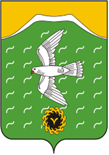 Администрация  сельского поселения Скворчихинский сельсовет    муниципального района  Ишимбайский район   Республики БашкортостанШкольная ул., д.8, с.Скворчиха, Ишимбайский район, Республика Башкортостан, 453226Тел. Факс: 8(34794) 2-88-74, e-mail: mail@skvorhiha.ruОГРН 1020201773327, ИНН 0226001302 КПП 026101001,                                     Р/с 40204810700000001210 отделение – НБ Республика Башкортостан г.Уфа, БИК 048073001